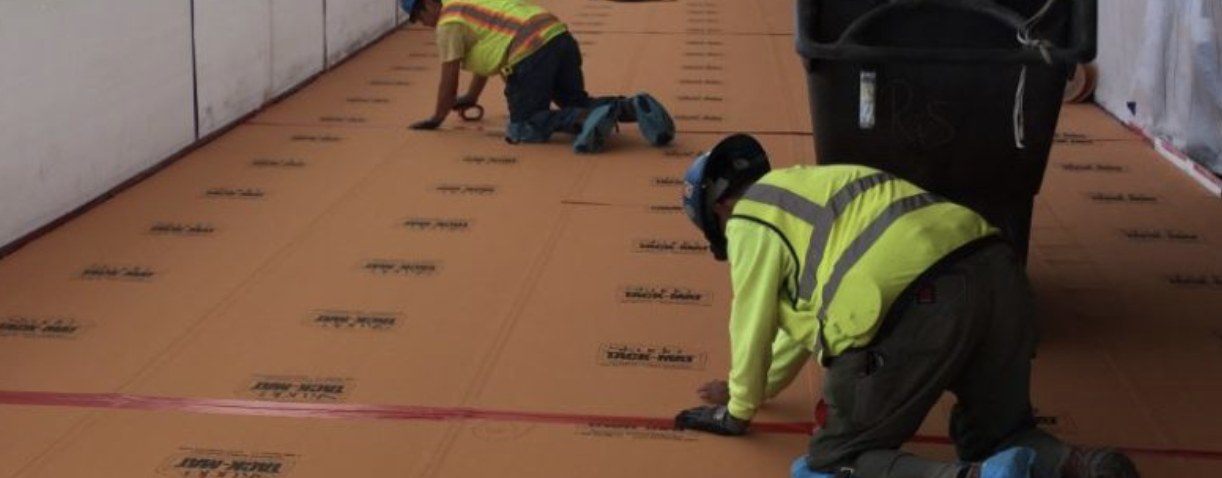 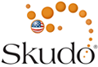 The following specification text has been prepared to assist design professionals in the preparation of a specification section incorporating temporary floor protection by Skudousa.comUtilize the following paragraphs to insert text into one of the below: 03 35 43 	Polished Concrete Finish03 54 16 	Hydraulic Cement Underlayment 09 30 00 	Tiling 09 61 39 	Water Vapor Emission Control 09 63 40 	Stone Flooring 09 64 00 	Wood Flooring 09 65 16 	Resilient Sheet Flooring 09 66 23 	Resinous Matrix Terrazzo 09 67 23 	Resinous Flooring 09 68 13 	Tile Carpeting 09 68 16 	Sheet Carpeting 09 91 00 	Painting Blue text includes instructions on product options.  Black text is intended for insertion into project specifications. Red text requires input by the user.For assistance on the use of the products in this section, contact Skudo USA by calling 888.758.3611, email at info@skudousa.com, or visit their website at www.skudousa.comPART 2 - PRODUCTSACCESSORIES Utilize the following text for specifying Skudo HT Commercial System; consisting of a liquid applied base coat and a heavy-duty surface applied textured mat for exterior or interior protection for up to 12 months.Temporary Floor Protection: Heavy-duty, breathable, anti-bacterial, anti-fungal water repelling base coat and flexible surface textured surface mat, seam sealed to resist substrate contamination and liquids from staining substrate surfaces.  Meeting Class 1 fire/ flame retardant ASTM E 648 and NFPA 253 standards.  Skudo HT Commercial; Skudousa.com Utilize the following text for specifying Skudo MT Commercial System; consisting of a liquid applied base coat and a medium duty surface applied textured mat for interior protection for up to 9 months. 	Temporary Floor Protection: Medium duty, breathable, anti-bacterial, anti-fungal water-repelling base coat and flexible surface textured surface mat, seam sealed for resistance to liquids and contaminates from staining interior substrate surfaces.  Skudo MT; Skudousa.com Utilize the following text for specifying Skudo Board; Heavy Duty synthetic, rigid board that provides superior exterior or interior protection under forklift, machinery, and general construction activity for extended periods.	A. 	Temporary Floor / Surface Protection: Heavy duty, flexible [5/16-inch thick] [7/16-inch, standard or scratch resistant fiber backed], 10 lb. per rigid sheet, textured walking surface with impact resistance of 0.9-inch when tested to ASTM D5420.  Seam sealed with manufacturers adhesive tape for maximum water, stain, and spill resistance. SkudoBoard; Skudousa.com Utilize the following text for specifying Skudo Tack-Mat HT; consisting of a repositionable peel-and-stick, self-adhering heavy-duty surface applied textured mat for interior protection for up to 12 months.Temporary Floor / Surface Protection: Heavy-duty, UV-resistant, flexible self-adhering, 1/16-inch-thick peel-and stick, textured walking surface to protect interior hard surfaces from damage and contamination.  Meeting Class 1 fire/ flame retardant ASTM E 648 and NFPA 253 standards.  Tack-Mat HT; Skudousa.com Utilize the following text for specifying Skudo Tack-Mat HI; consisting of a repositionable peel-and-stick, self-adhering impact resistant surface applied textured mat for interior protection for up to 12 months.Temporary Floor / Surface Protection: High-impact, flexible, self-adhering, 1/16-inch-thick peel-and stick, textured walking surface to protect interior hard surfaces from damage and contamination.  Tack-Mat HI; Skudousa.com Utilize the following text for specifying Skudo Tack-Mat LT; consisting of a repositionable peel-and-stick, self-adhering light traffic surface applied textured mat for interior protection for up to 12 months.Temporary Floor / Surface Protection: High-impact, flexible, self-adhering, 1/16-inch-thick peel-and stick, textured walking surface to protect interior hard surfaces from damage and contamination.  Tack-Mat LT; Skudousa.com PART 3 - EXECUTIONFIELD QUALITY CONTROL 	A.	Temporary Floor / Surface Protection: Install to protect surfaces from damage and contamination until Substantial Completion. Repair and replace as required.   